Зарегистрировано в Госслужбе ЧР по делам юстиции 24 мая 2022 г. N 7706МИНИСТЕРСТВО ТРУДА И СОЦИАЛЬНОЙ ЗАЩИТЫЧУВАШСКОЙ РЕСПУБЛИКИN 96МИНИСТЕРСТВО ЗДРАВООХРАНЕНИЯ ЧУВАШСКОЙ РЕСПУБЛИКИN 692МИНИСТЕРСТВО КУЛЬТУРЫ, ПО ДЕЛАМ НАЦИОНАЛЬНОСТЕЙИ АРХИВНОГО ДЕЛА ЧУВАШСКОЙ РЕСПУБЛИКИN 01-05/220МИНИСТЕРСТВО ОБРАЗОВАНИЯ И МОЛОДЕЖНОЙ ПОЛИТИКИЧУВАШСКОЙ РЕСПУБЛИКИN 589МИНИСТЕРСТВО ФИЗИЧЕСКОЙ КУЛЬТУРЫ И СПОРТАЧУВАШСКОЙ РЕСПУБЛИКИN 237МИНИСТЕРСТВО ЦИФРОВОГО РАЗВИТИЯ, ИНФОРМАЦИОННОЙ ПОЛИТИКИИ МАССОВЫХ КОММУНИКАЦИЙ ЧУВАШСКОЙ РЕСПУБЛИКИN 50ПРИКАЗот 20 апреля 2022 годаОБ УТВЕРЖДЕНИИ АЛГОРИТМА МЕЖВЕДОМСТВЕННОГО ВЗАИМОДЕЙСТВИЯ,ОБЕСПЕЧИВАЮЩЕГО ДЕЯТЕЛЬНОСТЬ ПО ОКАЗАНИЮ КОМПЛЕКСНОЙ ПОМОЩИЛЮДЯМ С РАССТРОЙСТВАМИ АУТИСТИЧЕСКОГО СПЕКТРАВ ЧУВАШСКОЙ РЕСПУБЛИКЕВ соответствии с Концепцией комплексного сопровождения людей с расстройствами аутистического спектра в Чувашской Республике на 2020 - 2024 годы, утвержденной распоряжением Кабинета Министров Чувашской Республики от 23 июля 2020 г. N 652-р, в целях решения комплекса проблем социализации и социальной адаптации людей с расстройствами аутистического спектра (далее также - РАС) в Чувашской Республике приказываем:(в ред. Приказа Минтруда ЧР N 174, Минздрава ЧР N 948, Минкультуры ЧР N 01-05/201, Минобразования ЧР N 1335, Минспорта ЧР N 338, Минцифры ЧР N 72 от 26.05.2023)1. Утвердить прилагаемый Алгоритм межведомственного взаимодействия, обеспечивающего деятельность по оказанию комплексной помощи людям с расстройствами аутистического спектра в Чувашской Республике (далее - Алгоритм).2. Министерству труда и социальной защиты Чувашской Республики, Министерству образования Чувашской Республики, Министерству здравоохранения Чувашской Республики, Министерству культуры, по делам национальностей и архивного дела Чувашской Республики, Министерству физической культуры и спорта Чувашской Республики, Министерству цифрового развития, информационной политики и массовых коммуникаций Чувашской Республики:(в ред. Приказа Минтруда ЧР N 174, Минздрава ЧР N 948, Минкультуры ЧР N 01-05/201, Минобразования ЧР N 1335, Минспорта ЧР N 338, Минцифры ЧР N 72 от 26.05.2023)назначить ответственных лиц за комплексное сопровождение людей с РАС;обеспечить исполнение Алгоритма и его соблюдение в части создания комфортной и доброжелательной для жизни среды, обеспечения доступности и качества услуг в сфере здравоохранения, образования, социального обслуживания, культуры, спорта, занятости населения людям с РАС.3. Контроль за исполнением настоящего приказа возложить на руководителей Министерства труда и социальной защиты Чувашской Республики, Министерства здравоохранения Чувашской Республики, Министерства культуры, по делам национальностей и архивного дела Чувашской Республики, Министерства образования Чувашской Республики, Министерства физической культуры и спорта Чувашской Республики, Министерства цифрового развития, информационной политики и массовых коммуникаций Чувашской Республики.(в ред. Приказа Минтруда ЧР N 174, Минздрава ЧР N 948, Минкультуры ЧР N 01-05/201, Минобразования ЧР N 1335, Минспорта ЧР N 338, Минцифры ЧР N 72 от 26.05.2023)4. Настоящий приказ вступает в силу через десять дней после дня его официального опубликования.Министр трудаи социальной защитыЧувашской РеспубликиА.Г.ЕЛИЗАРОВАЗаместитель ПредседателяКабинета МинистровЧувашской Республики -министр здравоохраненияЧувашской РеспубликиВ.Г.СТЕПАНОВМинистр культуры,по делам национальностейи архивного делаЧувашской РеспубликиС.А.КАЛИКОВАМинистр образованияи молодежной политикиЧувашской РеспубликиД.А.ЗАХАРОВМинистр физическойкультуры и спортаЧувашской РеспубликиВ.В.ПЕТРОВМинистр цифрового развития,информационной политикии массовых коммуникацийЧувашской РеспубликиК.А.МАЙНИНАУтвержденсовместным приказом Министерства трудаи социальной защиты Чувашской Республики,Министерства здравоохранения Чувашской Республики,Министерства культуры, по делам национальностейи архивного дела Чувашской Республики,Министерства образования и молодежной политикиЧувашской Республики, Министерствафизической культуры и спортаЧувашской Республики, Министерствацифрового развития, информационнойполитики и массовых коммуникацийЧувашской Республикиот 20.04.2022 N 96/692/01-05/220/589/237/50АЛГОРИТММЕЖВЕДОМСТВЕННОГО ВЗАИМОДЕЙСТВИЯ, ОБЕСПЕЧИВАЮЩЕГОДЕЯТЕЛЬНОСТЬ ПО ОКАЗАНИЮ КОМПЛЕКСНОЙ ПОМОЩИ ЛЮДЯМС РАССТРОЙСТВАМИ АУТИСТИЧЕСКОГО СПЕКТРАВ ЧУВАШСКОЙ РЕСПУБЛИКЕI. Общие положения1.1. Настоящий Алгоритм разработан в соответствии с Концепцией комплексного сопровождения людей с расстройствами аутистического спектра в Чувашской Республике на 2020 - 2024 годы, утвержденной распоряжением Кабинета Министров Чувашской Республики от 23 июля 2020 г. N 652-р, и определяет порядок межведомственного взаимодействия, обеспечивающего деятельность по оказанию комплексной помощи людям с расстройствами аутистического спектра (далее также - РАС) в Чувашской Республике в целях эффективного оказания необходимых услуг людям с РАС и их семьям.(в ред. Приказа Минтруда ЧР N 174, Минздрава ЧР N 948, Минкультуры ЧР N 01-05/201, Минобразования ЧР N 1335, Минспорта ЧР N 338, Минцифры ЧР N 72 от 26.05.2023)1.2. Целью межведомственного взаимодействия является организация и координация взаимодействия исполнительных органов Чувашской Республики, а также подведомственных им организаций, других участников межведомственного взаимодействия в целях эффективного оказания помощи людям с РАС и семьям, воспитывающим детей с РАС.(в ред. Приказа Минтруда ЧР N 174, Минздрава ЧР N 948, Минкультуры ЧР N 01-05/201, Минобразования ЧР N 1335, Минспорта ЧР N 338, Минцифры ЧР N 72 от 26.05.2023)1.3. Участники межведомственного взаимодействия:Министерство труда и социальной защиты Чувашской Республики (далее - Минтруд Чувашии);Министерство здравоохранения Чувашской Республики (далее - Минздрав Чувашии);Министерство образования Чувашской Республики (далее - Минобразования Чувашии);(в ред. Приказа Минтруда ЧР N 174, Минздрава ЧР N 948, Минкультуры ЧР N 01-05/201, Минобразования ЧР N 1335, Минспорта ЧР N 338, Минцифры ЧР N 72 от 26.05.2023)Министерство культуры, по делам национальностей и архивного дела Чувашской Республики (далее - Минкультуры Чувашии);Министерство физической культуры и спорта Чувашской Республики (далее - Минспорт Чувашии);Министерство цифрового развития, информационной политики и массовых коммуникаций Чувашской Республики (далее - Минцифры Чувашии);организации социального обслуживания населения;организации, осуществляющие образовательную деятельность, находящиеся в ведении Минобразования Чувашии;муниципальные организации, осуществляющие образовательную деятельность (по согласованию);медицинские организации, находящиеся в ведении Минздрава Чувашии;государственные учреждения культуры, находящиеся в ведении Минкультуры Чувашии;муниципальные учреждения культуры (по согласованию);государственные учреждения в сфере физической культуры и спорта, находящиеся в ведении Минспорта Чувашии;муниципальные учреждения в сфере физической культуры и спорта (по согласованию).1.4. К целевым группам по оказанию услуг комплексного сопровождения относятся:дети раннего возраста (от 1,5 до 3 лет), определенные к группе риска по наличию РАС по результатам общего скрининга;дети дошкольного возраста (от 3 до 7 лет) с РАС;дети школьного возраста (от 7 до 18 лет) с РАС;люди с РАС старше 18 лет;семьи людей с РАС.1.5. Принципы межведомственного взаимодействия:открытость: информация об услугах для людей с РАС и перечне организаций, оказывающих услуги людям с РАС, доступна для общественности;комплексность: человек с РАС и его семья получают весь спектр услуг при взаимодействии организаций разной ведомственной принадлежности и участии специалистов разных профилей, обладающих соответствующей квалификацией;непрерывность и длительность: услуги комплексного сопровождения людям с РАС предоставляются непрерывно в форме сопровождения их семей.1.6. Координацию системы комплексного сопровождения людей с РАС в Чувашской Республике осуществляет рабочая группа по реализации Концепции комплексного сопровождения людей с расстройствами аутистического спектра в Чувашской Республике на 2020 - 2024 годы (далее - Рабочая группа).(в ред. Приказа Минтруда ЧР N 174, Минздрава ЧР N 948, Минкультуры ЧР N 01-05/201, Минобразования ЧР N 1335, Минспорта ЧР N 338, Минцифры ЧР N 72 от 26.05.2023)1.7. Разработку маршрута людей с РАС осуществляет межведомственная рабочая группа по маршрутизации людей с расстройствами аутистического спектра в Чувашской Республике, состав которой утверждается приказом Минтруда Чувашии.Региональный ресурсный центр по комплексному сопровождению людей с расстройствами аутистического спектра на базе бюджетного учреждения Чувашской Республики "Реабилитационный центр для детей и подростков с ограниченными возможностями" Министерства труда и социальной защиты Чувашской Республики (далее - Региональный ресурсный центр) формирует индивидуальные маршруты на лиц с РАС.II. Основные направления деятельности участниковмежведомственного взаимодействия по комплексномусопровождению людей с РАС в Чувашской Республике2.1. Минздрав Чувашии:2.1.1. Координирует деятельность медицинских организаций по вопросам:медицинского сопровождения людей с РАС на территории Чувашской Республики;проведения скрининга по раннему выявлению РАС у детей в Чувашской Республике;формирования регионального регистра людей с РАС путем передачи сведений о людях с РАС и их семьях в Региональный ресурсный центр в установленном порядке;участвует в формировании регионального реестра организаций различных форм собственности - поставщиков услуг людям с РАС (далее - Региональный реестр). Сведения об организациях в сфере здравоохранения, оказывающих услуги людям с РАС и их семьям, передаются в установленном порядке в Региональный ресурсный центр;проведения просветительской и профилактической работы, обучающих мероприятий, направленных на повышение квалификации медицинских работников, предоставляющих услуги детям "группы риска" по наличию РАС и с РАС;проведения информационно-пропагандистской работы в целях повышения уровня информированности населения о проблемах людей с РАС и оказания им квалифицированной комплексной помощи.2.1.2. Принимает участие в деятельности Рабочей группы.2.1.3. В пределах компетенции:представляет в Региональный ресурсный центр предложения для формирования индивидуальных маршрутов реабилитации людей с РАС;обеспечивает проведение мероприятий, предусмотренных в индивидуальных маршрутах реабилитации людей с РАС;в установленные сроки представляет в Минтруд Чувашии информацию о ходе выполнения Плана мероприятий по реализации Концепции комплексного сопровождения людей с расстройствами аутистического спектра в Чувашской Республике на 2020 - 2024 годы, утвержденного распоряжением Кабинета Министров Чувашской Республики от 23 июля 2020 г. N 652-р (далее - План);(в ред. Приказа Минтруда ЧР N 174, Минздрава ЧР N 948, Минкультуры ЧР N 01-05/201, Минобразования ЧР N 1335, Минспорта ЧР N 338, Минцифры ЧР N 72 от 26.05.2023)ежемесячно представляет в Региональный ресурсный центр информацию о выполнении мероприятий, предусмотренных в индивидуальных маршрутах реабилитации людей с РАС.2.2. Минтруд Чувашии:2.2.1. Координирует деятельность:ресурсного центра по организации комплексного сопровождения семей, воспитывающих детей с РАС, в сфере социального обслуживания населения и Регионального ресурсного центра;организаций социального обслуживания населения в части предоставления социальных услуг детям "группы риска" по наличию РАС и с РАС и семьям людей с РАС;казенного учреждения Чувашской Республики "Центр занятости населения Чувашской Республики" Министерства труда и социальной защиты Чувашской Республики (далее - Центр занятости населения) в сфере содействия занятости и трудоустройства, в том числе сопровождения людей с РАС и семей людей с РАС.2.2.2. Организует формирование регионального регистра людей с РАС.2.2.3. Организует формирование Регионального реестра.2.2.4. Обеспечивает взаимодействие организаций социального обслуживания населения, Центра занятости населения с организациями, входящими в Региональный реестр, по вопросам разработки и реализации маршрута комплексного сопровождения людей с РАС.2.2.5. Проводит информационно-разъяснительную работу среди получателей социальных услуг в организациях социальной защиты населения в целях повышения уровня информированности населения по проблемам людей с РАС.2.2.6. Обеспечивает материально-техническое оснащение, создание доступной среды для людей с РАС в организациях социальной защиты населения.2.2.7. Организует привлечение негосударственных организаций, в том числе социально ориентированных некоммерческих организаций, к оказанию социальных услуг людям с РАС и семьям людей с РАС.2.2.8. Осуществляет организационно-техническое обеспечение деятельности Рабочей группы.2.2.9. Организует проведение обучающих мероприятий, направленных на повышение профессиональных компетенций специалистов, предоставляющих услуги в сфере социального обслуживания населения людям с РАС и семьям людей с РАС.2.2.10. Организует консультативную помощь людям с РАС и семьям людей с РАС по вопросам трудоустройства, профессиональной ориентации, профессиональной подготовки.2.2.11. Осуществляет мониторинг оценки качества оказания организациями в сфере социальной защиты населения социальных услуг людям с РАС и семьям людей с РАС.2.2.12. Осуществляет мониторинг реализации Плана.2.2.13. Обеспечивает информационное освещение мероприятий Плана, в том числе с участием средств массовой информации.2.2.14. В пределах компетенции:формирует предложения для составления индивидуальных маршрутов реабилитации людей с РАС;обеспечивает проведение мероприятий, предусмотренных в индивидуальных маршрутах реабилитации людей с РАС;в установленные сроки обобщает информацию о ходе выполнения Плана;ежемесячно проводит мониторинг выполнения участниками межведомственного взаимодействия мероприятий, предусмотренных в индивидуальных маршрутах реабилитации людей с РАС.2.3. Минобразования Чувашии:2.3.1. Координирует деятельность образовательных организаций, предоставляющих услуги детям "группы риска" по наличию РАС и с РАС, обеспечивает создание для них специальных образовательных условий.2.3.2. Принимает участие в формировании регионального регистра людей с РАС. Сведения о людях с РАС и их семьях в установленном порядке передаются в Региональный ресурсный центр.2.3.3. Участвует в формировании Регионального реестра. Сведения об организациях в сфере образования, оказывающих услуги людям с РАС и их семьям, передаются в установленном порядке в Региональный ресурсный центр.2.3.4. Организует деятельность республиканской и территориальных психолого-медико-педагогических комиссий (далее - ПМПК) в целях первичного и последующих обследований детей в возрасте от 0 до 18 лет, разработку рекомендаций по созданию в образовательных организациях специальных образовательных условий для детей "группы риска" по наличию РАС и с РАС.2.3.5. Организует взаимодействие ПМПК с врачебными комиссиями медицинских организаций по вопросам формирования индивидуального образовательного маршрута детей "группы риска" по наличию РАС и с РАС.2.3.6. Обеспечивает предоставление общедоступного и бесплатного дошкольного, начального общего, основного общего, среднего общего образования по основным общеобразовательным программам в образовательных организациях (за исключением образования, получаемого в федеральных образовательных организациях, перечень которых утверждается Правительством Российской Федерации) в соответствии с нормативными затратами.2.3.7. Обеспечивает предоставление среднего профессионального образования людям с РАС.2.3.8. Осуществляет информирование семей с детьми с РАС об организациях, оказывающих образовательные услуги людям с РАС.2.3.9. Обеспечивает взаимодействие образовательных организаций с другими организациями, входящими в Региональный реестр, по вопросам разработки и реализации маршрута комплексного сопровождения людей с РАС.2.3.10. Осуществляет разработку и реализацию программ дополнительного образования, профессиональной ориентации, профессиональной подготовки, комплексной программы социальной адаптации детей "группы риска" по наличию РАС и с РАС.2.3.11. Обеспечивает материально-техническое оснащение, создание доступной среды детей "группы риска" по наличию РАС и с РАС в образовательных организациях.2.3.12. Организует проведение просветительской и профилактической работы, обеспечивает проведение обучающих мероприятий, направленных на повышение теоретического и практического опыта специалистов, предоставляющих услуги детям "группы риска" по наличию РАС и с РАС, проводит информационно-пропагандистскую работу в целях повышения уровня информированности населения о проблемах людей с РАС.2.3.13. Организует привлечение социально ориентированных некоммерческих организаций, родительских объединений, благотворительных фондов к оказанию комплексной помощи и сопровождению людей с РАС и семей людей с РАС.2.3.14. Принимает участие в деятельности Рабочей группы.2.3.15. Осуществляет мониторинг оценки качества оказания организациями в сфере образования услуг людям с РАС и семьям людей с РАС.2.3.16. Обеспечивает информационное освещение мероприятий Плана, в том числе с участием средств массовой информации.2.3.17. В пределах компетенции:представляет в Региональный ресурсный центр предложения для формирования индивидуальных маршрутов реабилитации людей с РАС;обеспечивает проведение мероприятий, предусмотренных в индивидуальных маршрутах реабилитации людей с РАС;в установленные сроки представляет в Минтруд Чувашии информацию о ходе выполнения Плана;ежемесячно представляет в Региональный ресурсный центр информацию о выполнении мероприятий, предусмотренных в индивидуальных маршрутах реабилитации людей с РАС.2.4. Минкультуры Чувашии:2.4.1. Организует и координирует деятельность государственных и муниципальных учреждений культуры (далее - Учреждения культуры), предоставляющих услуги людям с РАС.2.4.2. Обеспечивает создание специальных условий для организации досуга, проведения культурно-развлекательных мероприятий, участия в клубных формированиях для людей с РАС и организацию проведения этих мероприятий.2.4.3. Принимает участие в формировании регионального регистра людей с РАС. Сведения о людях с РАС и их семьях в установленном порядке передаются в Региональный ресурсный центр.2.4.4. Участвует в формировании Регионального реестра. Сведения об Учреждениях культуры, оказывающих услуги людям с РАС и их семьям, передаются в установленном порядке в Региональный ресурсный центр.2.4.5. Организует консультативную помощь семьям людей с РАС по вопросам организации досуга, проведения социокультурных мероприятий для людей с РАС.2.4.6. Обеспечивает взаимодействие Учреждений культуры с организациями, входящими в Региональный реестр, по вопросам разработки и реализации маршрута комплексного сопровождения людей с РАС.2.4.7. Организует проведение просветительской и профилактической работы, обучающих мероприятий, направленных на повышение теоретического и практического опыта специалистов, предоставляющих услуги детям "группы риска" по наличию РАС и с РАС, проводит информационно-пропагандистскую работу в целях повышения уровня информированности населения о проблемах людей с РАС.2.4.8. Организует привлечение социально ориентированных некоммерческих организаций, родительских объединений, благотворительных фондов к оказанию комплексной помощи и сопровождению людей с РАС и семей людей с РАС.2.4.9. Принимает участие в деятельности Рабочей группы.2.4.10. Осуществляет мониторинг оценки качества оказания организациями в сфере культуры услуг людям с РАС и семьям людей с РАС.2.4.11. Обеспечивает информационное освещение мероприятий Плана, в том числе с участием средств массовой информации.2.4.12. В пределах компетенции:представляет в Региональный ресурсный центр предложения для формирования индивидуальных маршрутов реабилитации людей с РАС;обеспечивает проведение мероприятий, предусмотренных в индивидуальных маршрутах реабилитации людей с РАС;в установленные сроки представляет в Минтруд Чувашии информацию о ходе выполнения Плана;ежемесячно представляет в Региональный ресурсный центр информацию о выполнении мероприятий, предусмотренных в индивидуальных маршрутах реабилитации людей с РАС.2.5. Минспорт Чувашии:2.5.1. Организует и координирует деятельность муниципальных и государственных учреждений в сфере физической культуры и спорта (далее - Учреждения спорта), предоставляющих услуги людям с РАС.2.5.2. Обеспечивает создание специальных условий для занятий спортом, оздоровления людей с РАС, участия их в массовых спортивных мероприятиях, специальном Олимпийском движении и организацию проведения этих мероприятий.2.5.3. Принимает участие в формировании регионального регистра людей с РАС. Сведения о людях с РАС и их семьях в установленном порядке передаются в Региональный ресурсный центр.2.5.4. Участвует в формировании Регионального реестра. Сведения об Учреждениях спорта, оказывающих услуги людям с РАС и их семьям, передаются в установленном порядке в Региональный ресурсный центр.2.5.5. Организует консультативную помощь семьям людей с РАС по вопросам организации занятий спортом, оздоровления, участия в массовых спортивных мероприятиях людей с РАС.2.5.6. Обеспечивает взаимодействие Учреждений спорта с организациями, входящими в Региональный реестр, по вопросам разработки и реализации маршрута комплексного сопровождения людей с РАС.2.5.7. Обеспечивает материально-техническое оснащение, создание доступной среды детей "группы риска" по наличию РАС и с РАС в Учреждениях спорта.2.5.8. Организует проведение просветительской и профилактической работы, обучающих мероприятий, направленных на повышение теоретического и практического опыта специалистов, предоставляющих услуги людям с РАС, проводит информационно-пропагандистскую работу в целях повышения уровня информированности населения о проблемах людей с РАС.2.5.9. Организует привлечение социально ориентированных некоммерческих организаций, родительских объединений, благотворительных фондов к оказанию комплексной помощи и сопровождению людей с РАС и семей людей с РАС.2.5.10. Принимает участие в деятельности Рабочей группы.2.5.11. Осуществляет мониторинг оценки качества оказания организациями в сфере спорта услуг людям с РАС и семьям людей с РАС.2.5.12. Обеспечивает информационное освещение мероприятий Плана, в том числе с участием средств массовой информации.2.5.13. В пределах компетенции:представляет в Региональный ресурсный центр предложения для формирования индивидуальных маршрутов реабилитации людей с РАС;обеспечивает проведение мероприятий, предусмотренных в индивидуальных маршрутах реабилитации людей с РАС;в установленные сроки представляет в Минтруд Чувашии информацию о ходе выполнения Плана;ежемесячно представляет в Региональный ресурсный центр информацию о выполнении мероприятий, предусмотренных в индивидуальных маршрутах реабилитации людей с РАС.2.6. Минцифры Чувашии:2.6.1. Обеспечивает информационное освещение мероприятий Плана, в том числе с участием средств массовой информации.2.6.2. Представляет в Минтруд Чувашии информацию о ходе выполнения Плана в установленные сроки.III. Порядок организации межведомственного взаимодействияисполнительных органов Чувашской Республикии подведомственных им организаций, обеспечивающихоказание услуг по комплексному сопровождению людей с РАС(в ред. Приказа Минтруда ЧР N 174, Минздрава ЧР N 948,Минкультуры ЧР N 01-05/201, Минобразования ЧР N 1335,Минспорта ЧР N 338, Минцифры ЧР N 72 от 26.05.2023)3.1. Межведомственное взаимодействие исполнительных органов Чувашской Республики и подведомственных им организаций, обеспечивающих оказание услуг по комплексному сопровождению людей с РАС, должно решать следующие задачи:(в ред. Приказа Минтруда ЧР N 174, Минздрава ЧР N 948, Минкультуры ЧР N 01-05/201, Минобразования ЧР N 1335, Минспорта ЧР N 338, Минцифры ЧР N 72 от 26.05.2023)разработка и актуализация региональной нормативной правовой базы с учетом необходимости организации межведомственного взаимодействия при работе с людьми с РАС и семьями, воспитывающими детей с РАС;создание межведомственной рабочей группы для решения задач по маршрутизации людей с РАС, созданию единой региональной системы взаимодействия исполнительных органов Чувашской Республики, организаций независимо от их организационно-правовых форм и форм собственности и семей, имеющих людей с РАС;(в ред. Приказа Минтруда ЧР N 174, Минздрава ЧР N 948, Минкультуры ЧР N 01-05/201, Минобразования ЧР N 1335, Минспорта ЧР N 338, Минцифры ЧР N 72 от 26.05.2023)внедрение в работу автоматизированных информационно-аналитических систем, позволяющих собирать и анализировать информацию о людях с РАС и семьях людей с РАС, имеющих детей с РАС, обеспечение возможности пользования данной информацией участниками межведомственного взаимодействия;выработка требований к содержанию, формам и условиям обмена информацией;внедрение сетевой формы межведомственного взаимодействия;заключение соглашений между участниками межведомственного взаимодействия о сотрудничестве организаций, находящихся в ведении исполнительных органов Чувашской Республики;(в ред. Приказа Минтруда ЧР N 174, Минздрава ЧР N 948, Минкультуры ЧР N 01-05/201, Минобразования ЧР N 1335, Минспорта ЧР N 338, Минцифры ЧР N 72 от 26.05.2023)создание и актуализация Регионального реестра и мероприятий по реализации маршрута комплексного сопровождения людей с РАС;осуществление мониторинга оценки результатов межведомственного взаимодействия;создание системы координации действий по развитию ранней помощи и социально-реабилитационной работе в интересах семей, воспитывающих детей с РАС;создание сети поставщиков мероприятий по ранней помощи и социально-реабилитационной работы с семьями, воспитывающими детей с РАС, действующих на основе стандарта, в организациях различной ведомственной принадлежности с учетом наиболее оптимального и своевременного обеспечения шаговой доступности мероприятий ранней помощи и социально-реабилитационной работы для нуждающихся в них семей, воспитывающих детей с РАС. Размещение информации об этих поставщиках мероприятий ранней помощи и социально-реабилитационной работе для нуждающихся в них семей, воспитывающих детей с РАС, на едином специализированном информационном сайте;обеспечение организаций различной ведомственной принадлежности информацией о программе и поставщиках мероприятий ранней помощи и социально-реабилитационной работы для нуждающихся в них семей, воспитывающих детей с РАС;обеспечение семей, воспитывающих детей с РАС от рождения до 18 лет, информацией о программе и поставщиках мероприятий ранней помощи и социально-реабилитационной работы;обеспечение своевременного направления детей с выявленной потенциальной нуждаемостью в ранней помощи к поставщикам мероприятий ранней помощи, а также своевременного направления семей, воспитывающих детей с РАС, к поставщикам социально-реабилитационных мероприятий;ведение учета детей, для которых составлена и реализуется индивидуальная программа ранней помощи, а также учета людей с РАС, семей, воспитывающих детей с РАС, для которых реализуются мероприятия социально-реабилитационной работы;обеспечение преемственности в реализации индивидуальных программ ранней помощи и социально-реабилитационной работы (в части сопровождения конкретного человека и семьи, имеющей ребенка с РАС) при смене поставщика мероприятий;обеспечение перехода ребенка в образовательную организацию;обеспечение сбора информации в целях управления системой комплексного сопровождения людей с РАС, включая контроль качества и эффективности реализации мероприятий, предоставляемых людям с РАС и семьям, имеющим детей с РАС.3.2. Межведомственное взаимодействие осуществляется на основе нормативных правовых актов Кабинета Министров Чувашской Республики, иных исполнительных органов Чувашской Республики и иных межведомственных нормативных правовых актов.(в ред. Приказа Минтруда ЧР N 174, Минздрава ЧР N 948, Минкультуры ЧР N 01-05/201, Минобразования ЧР N 1335, Минспорта ЧР N 338, Минцифры ЧР N 72 от 26.05.2023)3.3. Ответственность за организацию межведомственного взаимодействия возлагается на Минтруд Чувашии и Региональной ресурсный центр.3.4. Минтруд Чувашии может делегировать часть своих полномочий по оперативному управлению межведомственным взаимодействием.IV. Порядок и формы контроляза реализацией мероприятий Алгоритма4.1. Текущий контроль за соблюдением и исполнением ответственными должностными лицами положений настоящего Алгоритма и иных нормативных правовых актов, устанавливающих требования к оказанию комплексной помощи людям с РАС, последовательности действий, определенных настоящим Алгоритмом, осуществляется Региональным ресурсным центром и руководителями соответствующих исполнительных органов Чувашской Республики, являющихся исполнителями мероприятий Плана.(в ред. Приказа Минтруда ЧР N 174, Минздрава ЧР N 948, Минкультуры ЧР N 01-05/201, Минобразования ЧР N 1335, Минспорта ЧР N 338, Минцифры ЧР N 72 от 26.05.2023)4.2. Результаты межведомственного взаимодействия, обеспечивающего деятельность по оказанию комплексной помощи людям с РАС и семьям людей с РАС в Чувашской Республике, рассматриваются на заседаниях Рабочей группы.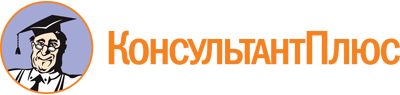 Приказ Минтруда ЧР N 96, Минздрава ЧР N 692, Минкультуры ЧР N 01-05/220, Минобразования ЧР N 589, Минспорта ЧР N 237, Минцифры ЧР N 50 от 20.04.2022
(ред. от 26.05.2023)
"Об утверждении Алгоритма межведомственного взаимодействия, обеспечивающего деятельность по оказанию комплексной помощи людям с расстройствами аутистического спектра в Чувашской Республике"
(Зарегистрировано в Госслужбе ЧР по делам юстиции 24.05.2022 N 7706)Документ предоставлен КонсультантПлюс

www.consultant.ru

Дата сохранения: 05.11.2023
 Список изменяющих документов(в ред. Приказа Минтруда ЧР N 174, Минздрава ЧР N 948, Минкультуры ЧР N01-05/201, Минобразования ЧР N 1335, Минспорта ЧР N 338, Минцифры ЧР N 72от 26.05.2023)Список изменяющих документов(в ред. Приказа Минтруда ЧР N 174, Минздрава ЧР N 948, Минкультуры ЧР N01-05/201, Минобразования ЧР N 1335, Минспорта ЧР N 338, Минцифры ЧР N 72от 26.05.2023)